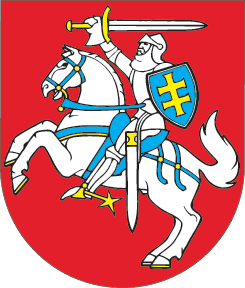 LIETUVOS RESPUBLIKOSŽMOGAUS MIRTIES NUSTATYMO IR KRITINIŲ BŪKLIŲ ĮSTATYMO NR. VIII-157 14 STRAIPSNIO PAKEITIMOĮSTATYMAS2018 m. gegužės 24 d. Nr. XIII-1190Vilnius1 straipsnis. 14 straipsnio pakeitimasPapildyti 14 straipsnio 2 dalį 9 punktu:„9) žyma, kad yra bent viena iš sąlygų, nurodytų šio įstatymo 12 straipsnio 2 dalyje, arba jų nėra.“2 straipsnis. Įstatymo įsigaliojimas ir įgyvendinimas1. Šis įstatymas, išskyrus šio straipsnio 2 dalį, įsigalioja 2019 m. gegužės 1 d. 2. Lietuvos Respublikos sveikatos apsaugos ministras iki 2018 m. rugpjūčio 31 d. priima šio įstatymo įgyvendinamuosius teisės aktus.Skelbiu šį Lietuvos Respublikos Seimo priimtą įstatymą.Respublikos Prezidentė	Dalia Grybauskaitė